Основные тенденции развития регистрируемого рынка труда Ленинградской областив 1 квартале 2018 годаВ 1 квартале 2018 года на рынке труда Ленинградской области при некотором росте безработицы в отдельные периоды, в целом, сохранялась стабильная ситуация. К началу апреля текущего года удалось обеспечить снижение безработицы.Сохранялась высокая активность жителей региона по поиску вариантов трудоустройства. Среди них граждане, имевшие ранее возможность длительное время не работать.	Поддержанию стабильной ситуации и недопущению резкого роста безработицы на рынке труда Ленинградской области способствовала реализация мероприятий Государственной программы Ленинградской области «Содействие занятости населения Ленинградской области» (далее – госпрограмма) (утверждена постановлением Правительства Ленинградской области                  от 7 декабря 2015 года № 466).С начала 2018 года Ленинградская область продолжала сохранять среди субъектов                      РФ позицию региона с низким уровнем регистрируемой безработицы. В 1 квартале 2018 года гражданами поданы 18043 заявления о предоставлении государственных услуг (далее – госуслуга).Получили госуслуги:по профессиональной ориентации – 6835 человек;по психологической поддержке – 383 безработных гражданина;	по социальной адаптации – 333 человека;	по самозанятости – 141 человек;	по информированию о положении на рынке труда – 6474 человека и 1675 работодателей.Предложение рабочей силыВ 1 квартале 2018 года обратились в службу занятости за содействием в поиске подходящей работы 5474 человека, что на 59 человек меньше, чем в 1 квартале 2017 года.Рынок труда Ленинградской области пополняли:жители области, работавшие в Санкт-Петербурге и других регионах, и уволенные                       по различным причинам. С начала 2018 года, это 921 областной житель (обратившийся                    в службу занятости), на 25 человек меньше, чем в 1 квартале 2017 года (946 человек);граждане, уволенные в связи с ликвидацией организации, либо сокращением численности или штата работников организации, – 687 человек (12,6% от обратившихся в поиске подходящей работы), что на 376 человек меньше, чем в 1 квартале 2017 года;граждане, которые в наибольшей степени испытывали трудности в поиске работы, из них:443 пенсионера (8,1% от обратившихся в поиске подходящей работы);482 инвалида (8,8%);1018 родителей, имеющих несовершеннолетних детей (18,6%); 1210 граждан, стремящихся возобновить трудовую деятельность после длительного (более года) перерыва, (22,1%) и др.Среди граждан, обратившихся в поиске подходящей работы (5474 человека): незанятых граждан – 90,5% (в 1 квартале 2017 года – 92,4%);	женщин – 50% (в 1 квартале 2017 года – 50,5%);молодежи в возрасте 14-29 лет – 27,5% (в 1 квартале 2017 года – 29,4%).Безработные гражданеВ начале апреля 2018 года зарегистрировано безработными 3590 человек, что на 821 человека меньше, чем в начале апреля 2017 года (4411 человек).В течение 1 квартала 2018 года на учет поставлено от 47 безработных граждан                          в Ломоносовском муниципальном районе (2% от общей численности зарегистрированных безработных граждан) до 245 безработных граждан в Гатчинском муниципальном районе (10,4%).По всем причинам с регистрационного учета сняты 2219 безработных граждан, в том числе в связи с:трудоустройством – 1106 человек (49,8%);профессиональным обучением – 332 человека (15%);по другим причинам – 781 человек (35,2%).На 1 апреля 2018 года численность безработных граждан, зарегистрированных в службе занятости, – 3590 человек, что на 134 человека больше, чем в начале 2018 года (3456 человек).                Сокращение безработных граждан к началу апреля 2018 года по сравнению с началом        2018 года отмечено во Всеволожском, Выборгском, Кировском, Ломоносовском, Подпорожском       и Тихвинском муниципальных районах. Незначительное увеличение безработных граждан наблюдалось в 11  муниципальных районах и Сосновоборском городском округе. Состав безработных граждан В общей численности безработных граждан, состоявших на учете в службе занятости населения, в начале апреля 2018 года (3590 человек):осуществлявших трудовую деятельность – 3360 человек (93,6%), из них:
по причинам прекращения трудовой деятельности:уволенные по собственному желанию – 1909 человек (56,8%);уволенные по соглашению сторон – 308 человек (9,2%);уволенные в связи с ликвидацией организации, либо прекращением деятельности индивидуальным предпринимателем – 669 человек (19,9%);уволенные с государственной службы – 36 человек (1,1%).по профессионально-квалификационному составу:работавшие по профессии рабочего – 1997 человек (59,4%);работавшие на должности служащего – 1363 человека (40,6%).Из 3590 безработных граждан:по возрасту:16-17 лет – 16 человек (0,4%);18-19 лет – 63 человека (1,8%);20-24 года – 233 человека (6,5%);25-29 лет – 280 человек (7,8%);30-49 лет – 1867 человек (52%);50 лет и старше – 1131 человек (31,5%);по образованию:высшее образование – 933 человека (26%);среднее проф. образование – 1618 человек (45,1%);	среднее общее образование – 550 человек (15,3%);основное общее образование – 436 человек (12,1%);не имеющие основного общего образования – 53 человека (1,5%);по отдельным категориям граждан:родителей, имеющих несовершеннолетних детей, всего – 769 человек (21,4%);инвалидов – 559 человек (15,6%);граждан предпенсионного возраста – 445 человек (12,4%);граждан, стремящихся возобновить трудовую деятельность после длительного перерыва (более одного года), – 618 человек (17,2%);граждан, впервые ищущих работу (ранее не работавших), – 230 человек (6,4%).Распределение безработных граждан по продолжительности безработицыСредняя продолжительность безработицы в целом по Ленинградской области к началу апреля 2018 года не изменилась по сравнению с началом 2018 года (4,6 месяца).Уровень регистрируемой безработицыУровень регистрируемой безработицы в Ленинградской области на 01.04.2018 имел значение 0,36% (на 0,01 процентных пункта (далее – п/п) выше, чем в начале 2018 года (0,35%).                  При среднеобластном уровне регистрируемой безработицы в начале апреля 2018 года – 0,36%, по территориям этот показатель имел значение: от 0,17% в Кировском муниципальном районе до 1,11% в Сланцевском муниципальном районе.К началу апреля 2018 года:снижение уровня регистрируемой безработицы отмечено в Бокситогорском, Волосовском, Всеволожском, Выборгском, Гатчинском, Киришском, Кировском, Лодейнопольском, Ломоносовском, Лужском, Подпорожском, Тихвинском, Тосненском муниципальных районах;незначительно увеличился в Волховском, Кингисеппском, Приозерском, Сланцевском, муниципальных районах и Сосновоборском городском округе.Ленинградская область продолжает входить в ограниченное число субъектов Российской Федерации, имеющих низкую регистрируемую безработицу. По состоянию на 01.04.2018 только в Ленинградской, Липецкой, Нижегородской областях,                      в г. Москве и г. Санкт-Петербург этот показатель – 0,4%, в г. Севастополе – 0,3%.Спрос на рабочую силуВ 1 квартале 2018 года взаимодействие с работодателями, в части предоставления информации о потребности в рабочей силе и подбора необходимых кадров, оставалось одним                из важных направлений деятельности службы занятости. По заявкам работодателей, в соответствии с их критериями осуществлялся подбор работников нужной профессии и квалификации.В течение 1 квартала 2018 года работодателями: заявлены 16435 «новых» вакансий;сняты с учета по различным причинам, в том числе в связи с трудоустройством                             на них граждан 15711 вакансий. В числе «новых» вакансий:986 вакансий (6%) предоставлены организациями муниципальной формы собственности;3678 вакансий (22,4%) – государственной формы собственности;11771 вакансия (71,6%) – других форм собственности.На 1 апреля 2018 года текущий спрос на рабочую силу составлял 19407 вакансий,                  что на 724 вакансии больше, чем в начале 2018 года (18683 вакансии).По территориям заявленные вакансии распределились следующим образом: от 266 единиц (1,4% от текущего спроса на рабочую силу) в Сланцевском муниципальном районе до 4242 единиц (21,9%) во Всеволожском муниципальном районе.Из 19407 заявленных работодателями вакансий (текущий спрос) для трудоустройства рабочих предлагались 13297 вакансий (68,5%), для инженерно-технических работников                            и служащих – 6110 вакансий (31,5%).Среди всех отраслей экономики, наибольшую потребность в кадрах испытывала сфера «строительство» – 5140 вакансий (26,5% от общего числа вакансий – 19407 единиц), далее                      по видам экономической деятельности:обрабатывающие производства – 3185 вакансий (16,4%);государственное управление и обеспечение военной безопасности; социальное обеспечение – 2005 вакансий (10,3%);транспортировка и хранение – 1602 вакансии (8,3%);деятельность в области здравоохранения и социальных услуг – 1352 вакансии (7%);торговля оптовая и розничная; ремонт автотранспортных средств 
и мотоциклов – 1183 вакансии (6,1%);деятельность профессиональная, научная и техническая – 933 вакансии (4,8%);сельское, лесное хозяйство, охота, рыболовство и рыбоводство – 843 вакансии (4,3%);образование – 566 вакансий (2,9%);деятельность административная и сопутствующие дополнительные услуги – 552 вакансии (2,8%);деятельность гостиниц и предприятий общественного питания – 416 вакансий (2,2%);добыча полезных ископаемых – 373 вакансии (1,9%);деятельность финансовая и страховая – 357 вакансий (1,8%);обеспечение электрической энергией, газом и паром; кондиционирование воздуха –                         314 вакансий (1,6%) и т.д.По 20 наименованиям наиболее востребованных рабочих профессий заявлено 8024 вакансии (41,3% от текущего спроса на рабочую силу). Предложение рабочей силы по этой группе профессий в 5,9 раза меньше спроса. По 20 наименованиям наиболее востребованных должностей инженерно-технических работников и служащих заявлено 4343 вакансии (22,4% от текущего спроса на рабочую силу). Предложение рабочей силы по этой группе профессий в 5,1 раза меньше спроса.Сохранялся высокий спрос на неквалифицированных работников. 
По 20 наименованиям наиболее востребованных профессий этой группы заявлено 1999 вакансий (10,3% от текущего спроса на рабочую силу). Предложение рабочей силы по этой группе профессий в 2,5 раза меньше спроса.Из 19407 вакансий:983 вакансии (5,1%) предоставлена работодателями, представлявшими муниципальные виды собственности, 3881 вакансия (20%) – государственные формы собственности                              и 14543 вакансии (74,9%) – другие формы собственности.Трудоустройство гражданПри содействии службы занятости в 1 квартале 2018 года на все виды работ трудоустроено 3038 человек, что на 470 человек больше, чем в 1 квартале 2017 года.Эффективность трудоустройства граждан является одним из основных показателей оценки работы службы занятости. В 1 квартале 2018 года этот показатель увеличился до 55,5%                         (в 1 квартале 2017 года – 46,4%).В 9 филиалах ГКУ ЦЗН ЛО этот показатель выше среднеобластного значения: Тихвинском (57,6%), Гатчинском (59,2%), Лужском (60,5%), Тосненском (64,5%), Приозерском (65%), Ломоносовском (65,2%), Выборгском (65,9%), Всеволожском (68,5%), Волховском (71,9%).Важно, что 63,6% граждан, из числа трудоустроенных, работа предоставлена в период                  до признания их безработными.Среди трудоустроенных граждан:1577 женщин (52%);809 человек – молодежь в возрасте 14-29 лет (26,6%);490 человек, из числа родителей имеющих, несовершеннолетних детей (16,1%);184 инвалида (6,1%);151 гражданин предпенсионного возраста (5%).Временное трудоустройство различных категорий населения Безработные граждане, испытывающие трудности в поиске работыНа временные работы трудоустроено 46 безработных граждан, испытывающих трудности          в поиске работы, из них: 33 – инвалида; 21 – женщина; 7 – граждан предпенсионного возраста;                4 – родителя, имеющих несовершеннолетних детей. В числе трудоустроенных: городских жителей – 38 человек; сельских жителей                            – 8 человек.Несовершеннолетние граждане в возрасте от 14 до 18 лет На временные работы трудоустроено 176 несовершеннолетних граждан в возрасте                     от 14 до 18 лет в свободное от учебы время, в том числе:135 подростков – городские жители;41 подросток – сельские жители.Подростки занимались благоустройством и озеленением территорий предприятий (организаций) и населённых пунктов, оказывали социальную помощь на дому (патронажная служба) гражданам пожилого возраста, ветеранам и участникам Великой Отечественной войны.Общественные работыНа общественные работы трудоустроен 131 гражданин.Среди приступивших к оплачиваемым общественным работам: 101 человек – безработные граждане; 13 человек – инвалиды; 15 человек – граждане, стремящиеся возобновить трудовую деятельность после длительного (более года) перерыва;                    2 человека – граждане, впервые ищущие работу, из них: 2 человека – не имеющие квалификации.Самозанятость безработных гражданПроводилась работа по оказанию помощи безработным гражданам: в определении приоритетных направлений организации собственного дела, важных для развития социально-экономической инфраструктуры муниципальных образований; в направлении безработных граждан на обучение основам предпринимательства.	В 1 квартале 2018 года: 	оказана госуслуга по содействию самозанятости 141 безработному гражданину; открыли собственное дело после получения госуслуги по содействию самозанятости                     13 человек; оказана единовременная финансовая помощь при государственной регистрации                            9 безработным гражданам;предоставлена единовременная финансовая помощь на подготовку документов                 для государственной регистрации предпринимательской деятельности 8 безработным гражданам.Содействие занятости молодежиВ 1 квартале 2018 года в службу занятости обратились 1507 человек в возрасте 14-29 лет,   из них: трудоустроены 809 человек (53,7%). Молодые граждане получили комплекс госуслуг:по профессиональной ориентации – 4277 человек в возрасте 14-29 лет;по профессиональному обучению – 105 человек в возрасте 16-29 лет; по психологической поддержке – 55 человек в возрасте 16-29 лет;по социальной адаптации безработных граждан на рынке труда – 58 человек                                      в возрасте 16-29 лет;по содействию самозанятости безработных граждан – 26 человек в возрасте 18-29 лет.Для учащихся выпускных классов общеобразовательных организаций проведена                         1 ярмарка профессий, учебных мест и вакансий с целью оказания профориентационных услуг                   по выбору сферы деятельности, профессии, образовательной организации.В ярмарке участвовали 267 школьников и более 8 профессиональных образовательных организаций Ленинградской области и Санкт-Петербурга.Проводилась работа по реализации мероприятия «Содействие трудоустройству граждан, нуждающихся в дополнительной поддержке», в части возмещения за счет средств областного бюджета Ленинградской оласти 50% затрат работодателей на выплату заработной платы,  трудоустроенным несовершеннолетним гражданам в возрасте от 14 до 18 лет и трудоустроенным выпускникам образовательных организаций, не имеющим опыта работы по полученной специальности, в течение трех лет после окончания образовательных организаций высшего или среднего профессионального образования труд. Предоставление социальных гарантий гражданам – одиноким, многодетным родителям, а также родителям, воспитывающим детей-инвалидов.Реализация мероприятий по содействию занятости женщин, воспитывающих несовершеннолетних детей, в том числе находящихся в отпуске по уходу за ребенком             до достижения им трех летЗа содействием в поиске подходящей работы в службу занятости обратились                             1018 родителей, имеющих несовершеннолетних детей, из них: многодетные родители –                      109 человек; одинокие родители – 28 человек; родители, имеющие детей-инвалидов –                     1 человек.Трудоустроено 490 родителей, имеющих несовершеннолетних детей, из них: многодетные родители – 33 человека; одинокие родители – 13 человек.Приступили к профессиональному обучению и дополнительному профессиональному образованию по направлению службы занятости: многодетные родители – 8 человек; одинокие родители – 1 человек.За содействием в поиске подходящей работы обратились 677 женщин, имеющих несовершеннолетних детей (66,5% от числа обратившихся родителей, имеющих несовершеннолетних детей). Трудоустроено 313 женщин, имеющих несовершеннолетних детей (46,2% от количества женщин, имеющих несовершеннолетних детей, обратившихся за содействием в поиске подходящей работы).Трудоустройство инвалидовВ 1 квартале 2018 года в службу занятости обратились за содействием в поиске подходящей работы 457 человек, относящихся к категории инвалидов (8,8% от всех обратившихся граждан).Трудоустроено 482 гражданина, имеющих инвалидность (38,2% от числа обратившихся инвалидов).На 01.04.2018 на учете в службе занятости состояло 652 безработных гражданина, относящихся к категории инвалидов. Граждане, относящиеся к категории инвалидов, получили следующие госуслуги:по профессиональной ориентации – 386 граждан или 5,6% от общей численности граждан, получивших данную госуслугу; по психологической поддержке безработных граждан – 130 человек или 33,9% от общей численности безработных граждан, получивших данную госуслугу;по социальной адаптации безработных граждан на рынке труда – 88 человек                           или 26,4%  от общей численности безработных граждан, получивших данную госуслугу;по организации оплачиваемых общественных работ – 13 человек или 9,9% от общей численности граждан, получивших данную госуслугу;по содействию самозанятости безработных граждан – 9 человека или 6,4% от общей численности безработных граждан, получивших данную госуслугу.К профессиональному обучению и дополнительному профессиональному образованию приступил 21 гражданин, относящийся к категории инвалидов, из числа безработных граждан, что составило 6,3% от общей численности безработных граждан, получивших данную госуслугу,                 и 2 незанятых инвалида.Профессиональное обучение безработных инвалидов осуществлялось по 12 профессиям (специальностям), востребованным на рынке труда: обувщик по ремонту обуви, водитель погрузчика, маникюрша, кладовщик, швея, лифтер и т.д.Трудоустроено на временные работы безработных граждан, испытывающих трудности                  в поиске работы, – 33 инвалида или 71,7% от общей численности безработных граждан, получивших данную госуслугу. Заявленная работодателями потребность для трудоустройства инвалидов в счет квот составила 1076 человек.Контроль за приемом на работу инвалидов, в пределах установленной квоты, осуществляется комитетом по труду и занятости населения Ленинградской области (далее –комитет) посредством проведения плановых проверок юридических лиц, индивидуальных предпринимателей. В рамках реализации мероприятия госпрограммы «Создание рабочих мест                                      для трудоустройства инвалидов с целью их интеграции в общество» в  1 квартале 2018 года работодателями Ленинградской области создано 8 рабочих мест для трудоустройства инвалидов. В рамках реализации мероприятия «Содействие трудоустройству граждан, нуждающихся       в дополнительной поддержке», в части содействия занятости инвалидов, понимается компенсация расходов работодателей на выплату заработной платы трудоустроенного инвалида и доплату                  за наставничество сотруднику работодателя, на которого возлагаются обязанности                                 по осуществлению контроля за осуществлением трудоустроенным инвалидом трудовой деятельности, по оказанию помощи в исполнении инвалидом его функциональных обязанностей,     а также в получении им необходимых профессиональных навыков.Размер возмещения затрат работодателя на выплату заработной платы трудоустроенного инвалида и наставника равен размеру минимальной заработной платы в регионе.Максимальный срок компенсации расходов работодателей на выплату заработной платы трудоустроенного инвалида – 12 месяцев, на доплату за наставничество – 6 месяцев. В 1 квартале 2018 года в реализации мероприятия, приняли участие 37 человек.Занятость граждан, проживающих в сельской местностиВ службу занятости обратилось 1524 сельских жителя,  из них: трудоустроено 852 человека (55,9%). Службой занятости использовался комплекс мер, способствовавших повышению конкурентоспособности и трудоустройству жителей сельской местности.Из числа безработных граждан – жителей сельской местности:получили госуслугу по профессиональной ориентации – 3379 человек; получили госуслугу по психологической поддержке – 84 человека;приступили к профессиональному обучению – 86 человек;получили госуслугу по социальной адаптации – 68 человек; приняли участие в общественных работах – 27 человек;получили госуслугу по содействию самозанятости – 32 человека. Для информирования населения о ситуации с занятостью специалисты службы занятости выезжали в сельские поселения, проводили встречи с жителями, в том числе: с молодежью                    в школах, осуществляли приемы граждан, ищущих работу.Информирование жителей сельской местности осуществлялось также через средства массовой информации (далее - СМИ).Вовлечение в организуемые службой занятости мероприятия по снижению социальной напряженности на рынке труда сельских поселений, позволило повысить мотивацию сельских жителей к труду и поддержать их материально в период временного отсутствия работы.На 01.04.2018:в «банке» вакансий службы занятости находились 843 вакансии, предоставленных предприятиями агропромышленного комплекса (4,3% от общего количества вакансий); на учете состояли 973 безработных гражданина, проживающих в сельской местности                     (на 24 человека больше, чем в начале 2018 года). Занятость лиц, освобожденных из учреждений, исполняющих наказание в виде лишения свободыВ службу занятости обратилось 60 человек, освобожденных из учреждений, исполняющих наказание в виде лишения свободы, каждый третий трудоустроен.Работа по содействию трудоустройству лиц, освобожденных из учреждений, исполняющих наказание в виде лишения свободы, службой занятости начинается еще до их освобождения. Ведется переписка с администрациями исправительных учреждений, в которых отбывают наказание граждане, имеющие регистрацию в районах Ленинградской области.По запросам администраций исправительных учреждений, специалисты                                           ГКУ ЦЗН ЛО представляют сведения о вакансиях по имеющимся у граждан профессиям либо перечни вакансий, не требующих квалификации, а также информацию о возможности трудоустройства на общественные и временные работы. В учреждения исполнения наказания направлено 258 письма.Безработные граждане, из числа освобожденных из учреждений, исполняющих наказание              в виде лишения свободы, получили госуслуги:по профессиональной ориентации – 31 человек;по психологической поддержке – 6 человек;по социальной адаптации – 3 человека;по организации временного трудоустройства граждан, испытывающих трудности в поиске работы, – 2 человека.В соответствии с Соглашением о сотрудничестве и совместной работе                                  комитета и Управления Федеральной службы исполнения наказания по Санкт-Петербургу                        и Ленинградской области по содействию занятости лиц, подлежащих освобождению                                  и освободившихся из учреждений, исполняющих наказание в виде лишения свободы,                                                                    в 2018 году специалисты ГКУ ЦЗН ЛО 1 раз посетили исправительное учреждение                         ГУФСИН по г. Санкт-Петербургу и Ленинградской области. 113 гражданам, подлежащим освобождению, предоставлена информация о состоянии рынка труда, наиболее востребованных профессиях на рынке труда, а также о предоставляемых службой занятости госуслугах.Специалисты ГКУ ЦЗН ЛО провели в филиалах ФКУ УИИ УФСИН России                             по г. Санкт-Петербургу и Ленинградской области, расположенных на территории Ленинградской области (далее – УИИ) приём 42 граждан, осуждённых к мерам наказания, не связанным                         с лишением свободы. Специалисты ГКУ ЦЗН ЛО провели 4 специализированных ярмарки вакансий для лиц, освобожденных из учреждений, исполняющих наказание в виде лишения свободы.Профессиональное обучение и дополнительное профессиональное образование по направлению службы занятости населения 	В течение 1 кварала 2018 года приступил к профессиональному обучению                                       и дополнительному профессиональному образованию (далее – профессиональное обучение)                   по направлению службы занятости 471 человек, в том числе: 332 безработных гражданина,                  104 женщины в период отпуска по уходу за ребёнком до достижения им возраста трёх лет,                     33 незанятых гражданина, которым в соответствии с законодательством Российской Федерации назначена страховая пенсия по старости и которые стремятся возобновить трудовую деятельность (далее – пенсионеры) и 2 незанятых инвалида, обратившихся в службу занятости населения                   за содействием в поиске подходящей работы (далее - незанятые инвалиды).Профессиональное обучение безработных граждан осуществлялось по 44 профессиям (направлениям подготовки), имеющим спрос на рынке труда региона: водитель погрузчика, водитель автотранспортного средства (различные категории), парикмахер, охранник, складской учет на ПК, бухгалтер, повар, маникюрша, «управление государственными и муниципальными закупками» и др.Доля безработных граждан, направленных на обучение по рабочим профессиям, составила – 63,9%.Профессиональное обучение женщин осуществлялось под конкретные рабочие места                     по 16 профессиям (направлениям подготовки): бухгалтер, парикмахер, «1С:Бухгалтерия», «Теория и методика дошкольного образования», маникюрша, складской учет на ПК, сметное дело, специалист кадровой службы, «управление государственными и муниципальными закупками»,                 и др.Профессиональное обучение пенсионеров и незанятых инвалидов осуществлялось                       по 13 профессиям (направлениям подготовки), пользующимся спросом на рынке труда региона: охранник, оператор котельной,  бухгалтер, водитель погрузчика, повар, кладовщик и др.Профессиональная ориентация и психологическая поддержка	За 1 квартал 2018 года гражданам оказаны 6835 государственных услуг по организации профессиональной ориентации граждан в целях выбора сферы деятельности (профессии), трудоустройства, прохождения профессионального обучения и получения дополнительного профессионального образования (далее – профориентационная услуга).	Основные получатели профориентационных услуг:	граждане в возрасте 14-29 лет – 4277 профориентационных услуг;	безработные граждане – 1892 профориентационные  услуги;	граждане, уволенные в связи с ликвидацией организации, либо прекращением деятельности индивидуальным предпринимателем, сокращением численности или штата работников организации, индивидуального предпринимателя – 523 профориентационных услуг;	граждане, стремящиеся возобновить трудовую деятельность после длительного (более года) перерыва, – 657 профориентационных услуг;	граждане, относящиеся к категории инвалидов, – 386 профориентационных услуг;	граждане предпенсионного возраста – 228 профориентационных услуг;	Учащимся образовательных организаций оказаны 3078 профориентационных услуг,                     в рамках исполнения государственного задания по профессиональной ориентации, установленного подведомственному комитету ГАОУ ДО ЛО «Учебно-методический центр». В ходе проведения ярмарок вакансий и учебных рабочих мест обучающимся школ оказаны 516 профориентационных услуг. Воспитанникам ресурсных центров (детских домов) и школ-интернатов оказаны                          47 профориентационных услуг.	На базе передвижного центра профориентации прошли профориентационное тестирование                            и получили индивидуальные рекомендации психологов службы занятости по выбору профессии, сферы деятельности 416 человек, из них – 232 обучающихся сельских (деревенских) школ.В 2018 году в рамках 54 новых заключенных  соглашений с работодателями об оказании услуг  по профессиональной диагностике кандидатов на вакантные рабочие места протестированы  74 соискателя, из них трудоустроены по результатам 39 человек.Для 83 обучающихся образовательных организаций при содействии ГКУ ЦЗН ЛО проведены 4 экскурсии на предприятия и в организации Ленинградской области.Безработным гражданам оказаны 383 государственные услуги по психологической поддержке, которая направлена на активизацию позиции безработных граждан по поиску работы, помощь в преодолении психологических барьеров, препятствующих трудоустройству.Основные категории безработных граждан, получивших государственную услугу                       по психологической поддержке безработных граждан:	граждане, относящиеся к категории инвалидов, – 130 государственных услуг                        по психологической поддержке безработных граждан;	граждане, уволенные в связи с ликвидацией организации, либо прекращением деятельности индивидуальным предпринимателем, сокращением численности или штата работников организации, индивидуального предпринимателя – 61 государственная услуга                                          по психологической поддержке безработных граждан;граждане, стремящиеся возобновить трудовую деятельность после длительного (более года) перерыва, – 88 государственных услуг по психологической поддержке безработных граждан.Социальная адаптация безработных граждан на рынке трудаСоциальная адаптация безработных граждан направлена на оказание практической помощи безработным гражданам в выработке эффективного поведения на рынке труда, путем обучения                и отработки навыков поиска работы, организации поиска работы, а также на повышение мотивации граждан к труду. Госуслугу по социальной адаптации безработных граждан на рынке труда получили                     333 человека, из них: 189 женщин (56,8%); 88 инвалидов (26,4%); 58 граждан в возрасте                   16-29 лет (17,4%); 50 граждан, стремящихся возобновить трудовую деятельность после длительного (более года) перерыва в работе (15%).Ярмарки вакансийГКУ ЦЗН ЛО организовано и проведено 72 ярмарки вакансий, участниками которых стали 2224 человека, 251 работодателель и 13 образовательных организаций.Информацию о проведении ярмарок вакансий через СМИ и по информационным сетям общего пользования получили 84 тыс. человек. Среди проведенных ярмарок: 47 – специализированные для разных категорий населения;             9 – мини-ярмарки; 6 – межрайонные; 6 – районные ярмарки вакансий; 3 – дистанционные;                     1 – районная ярмарка профессий, учебных мест и вакансий.Среди специализированных ярмарок: 14 – для инвалидов; 14 – для пенсионеров и лиц предпенсионного возраста; 9 – для женщин; 4 – для лиц, вернувшихся из мест лишения свободы и отбывающих наказание условно; 3 – для организации общественных работ; 2 – для организации временной занятости подростков; 1 – для военнослужащих и членов их семей.Информирование населения и работодателейВ организации информирования населения Ленинградской области использовались различные электронные средства информации, как наиболее доступные, информативные                          и оперативные. Продолжал эффективно функционировать официальный сайт комитета – www.job.lenobl.ru, на котором размещалась: ежедневная информация по всем вопросам деятельности службы занятости, по развитию ситуации на рынке труда Ленинградской области, сведения о проводимых мероприятиях, нормативные документы, «банк» вакансий Ленинградской области. Для более удобного перехода к «банку» вакансий на главной странице размещен баннер портала «Работа               в России». На сайте добавлена вкладка «анонсы», где публиковалась информация о предстоящих мероприятиях службы занятости, памятка «Безопасный труд» в виде баннера на главной странице и баннер портала «Территория труда» для соотечественников.Отдельно представлены и регулярно обновлялись вакансии: с предоставлением                  жилья; для лиц с ограниченными возможностями.Ежедневно на сайте комитета размещалась информация о мероприятиях, проводимых службой занятости, наглядные примеры трудоустройства жителей региона. Активно публиковались истории успеха предпринимателей в рамках проекта «Займись делом». Своими впечатлениями о новом месте работы делились люди с ограничениями по здоровью. Работодатели рассказывали об опыте трудоустройства инвалидов. На сайте комитета публиковались релизы, связанные с популяризацией рабочих профессий, профессионального обучения, велась активная пиар-акция в преддверии «Единого дня профориентации», который прошел в Ленинградской области 3 марта 2018 года.Продолжала расширяться группа комитета в социальных сетях «Вконтакте» https://vk.com/ktzn_lo, на новости которой подписались 1800 человек. Количество подписчиков                с каждым днем увеличивается. Создана закрытая группа «Вконтакте» для коллектива службы занятости, в рамках которой можно обсуждать различные проблемы, задавать вопросы, делиться предложениями. Активно продолжает свою работу профиль комитета в социальной сети «Инстаграм» https://www.instagram.com/ktzn_lo/, где ежедневно публиковались фотоотчеты с мероприятий                   и краткая информация о прошедших событиях. За 1 квартал 2018 года на странице «Инстаграм» размещено 207 публикаций, в том числе нововведение комитета – видеовакансии для граждан ищущих работу и видеоотзывы трудоустроенных граждан. Продолжило работу официальное представительство в социальной сети «Facebook» https://www.facebook.com/groups/1654758288183858/комитета. В группе более 200 участников, число желающих вступить в группу постепенно увеличивается. Комитет стремится быть открытым и доступным для всех пользователей Интернета. Сохранение и формирование перспективного кадрового потенциала на территории Ленинградской области одна из главных целей службы занятости. Социальные сети позволяют привлечь внимание молодого поколения к работе комитета и оперативно освещать информацию                 о ситуации на рынке труда Ленинградской области. Подписчики имеют возможность задавать интересующие вопросы специалистам службы занятости, что позволяет гражданам получать нужную информацию оперативно в онлайн режиме. Юридический отдел комитета формирует официальный ответ, который в короткие сроки получает обратившийся.Продолжал работу канал YouTube комитета, где размещаются репортажи, интервью, новостные сюжеты, связанные с работой службы занятости, выступления руководителей, в том числе ролики о создании рабочих мест для инвалидов с реальными участниками                                          и работодателями.Эффективно использовались СМИ регионального и районного масштабов. В 1 квартале 2018 года размещено более 90 материалов: объявлений о предстоящих ярмарках вакансий, постоянно обновлялась информация о количестве свободных рабочих мест, освещались мероприятия службы занятости.В газетах Санкт-Петербурга и Ленинградской области («Вести», «Труд», «Профессия», «Деловой Петербург», «Маяк», «Ленинградская биржа труда» и т.д.) размещены информационные материалы, выступления руководителей и специалистов службы занятости. Информация о работе комитета регулярно появлялась и в интернет-изданиях: «Online47.ru», «47news» и на телевизионных канал «Ленинградское областное телевидение»,         «Life 78».Во всех филиалах ГКУ ЦЗН ЛО функционировали информационные киоски, телефоны «горячей линии», табло «бегущая строка», предоставляющие наиболее важную для клиентов информацию (время работы, перечень предоставляемых услуг и т.д.). Еженедельно ГКУ ЦЗН ЛО направляют информацию о наличии рабочих мест в местные СМИ.Продолжали использоваться публичные точки коллективного доступа к Интернету                          на основе технологии Wi-Fi, которые появились в филиалах ГКУ ЦЗН ЛО в 2016 году. Проект нацелен на возможность бесплатного доступа к Интернету социально незащищенных категорий населения. Жители региона получают возможность доступа к общероссийской базе вакансий, порталу государственных и муниципальных услуг, а также к информации о деятельности органов исполнительной власти Ленинградской области и органов местного самоуправления.Информирование осуществлялось также через конференции, выступления, интервью руководителя службы занятости и его заместителей, специалистов подразделений на различных радиостанциях и телеканалах, публикации материалов на страницах журналов, газет, включая общероссийские издания. За 1 квартал 2018 года на сайте комитета опубликовано 120 информационных                          и аналитических материалов. На радио более 20 раз размещена информация о вакансиях, информация о предстоящих мероприятиях службы занятости. На телевидении представлено                                     свыше 25 информационных материалов и «бегущих строк» с вакансиями и объявлениями службы занятости.Социальные выплаты безработным гражданам	Социальные выплаты безработным гражданам осуществлялись за счет средств субвенций, предоставленных из федерального бюджета.	В 1 квартале 2018 года пособие по безработице выплачено 4928 безработным гражданам, что на 762 человека меньше, чем за аналогичный период 2017 года (5690 человек).	Величина среднего размера пособия по безработице составляла 4237,87 руб.,                              что на 19,2% больше по сравнению с 2017 годом (3554,57 руб.). 	Незначительно увеличилось количество безработных граждан, получавших пособие                  по безработице в минимальном размере. В 1 квартале 2018 года доля этой категории граждан составляла 38%, в 2017 году – 35%. 	Количество граждан, которым выплачивалась стипендия в период прохождения профессионального обучения и получения дополнительного профессионального образования                по направлению органов службы занятости, составляло 166 человек, что на 37 человек меньше,             по сравнению с аналогичным периодом 2017 года (203 человека). 	Величина среднего размера стипендии, выплачиваемой в период прохождения профессионального обучения и получения дополнительного профессионального образования                по направлению органов службы занятости, составляла 3004,14 руб. (за 2017 год - 2703,94 руб.).	Незначительно снизилось количество граждан, получавших стипендию в минимальном размере. Доля этой категории граждан в 2018 году – 57,5%, в 2017 году – 59,0%.	Досрочные пенсии выплачены 92 безработным гражданам, в 2017 году –    99 безработным гражданам.	Материальная помощь в период прохождения профессионального обучения и получения дополнительного профессионального образования по направлению органов службы занятости оказана 30 гражданам, 2017 год – 23 гражданам, в связи с истечением установленного периода выплаты пособия по безработице 1 гражданину.Социальное партнерство в сфере трудаВ 1 квартале 2018 года уведомительно зарегистрировано 1 соглашение в сфере труда                и 129 коллективных договоров, из них: 6 – впервые, а также 9 дополнений и изменений                             к коллективным договорам. На 01.04.2018 в Ленинградской области действуют 40 соглашений в сфере труда                           и 1352 коллективных договора организаций области. Численность работников, охваченных коллективными договорами, составляет 203,6 тыс. человек. Проведено одно заседание Ленинградской областной трехсторонней комиссии 
по регулированию социально-трудовых отношений (далее – ЛОТК), на котором рассматривались вопросы:о состоянии и перспективах развития рынка труда Ленинградской области в 2018 году;о перспективах социально-экономического развития Ленинградской области в 2018 году;о задолженности по заработной плате в организациях Ленинградской области;о ходе реализации мероприятий долгосрочной целевой программы «Устойчивое развитие сельских территорий Ленинградской области на 2014-2017 годы и на период до 2020 года» государственной программы Ленинградской области «Развитие сельского хозяйства Ленинградской области». Подготовлено Распоряжение Губернатора Ленинградской области «О подготовке проектов Ленинградского областного трехстороннего соглашения о проведении социально-экономической политики и развитии социального партнерства на 2019-2021 годы и ежегодных обязательств сторон на 2019, 2020, 2021 годы».Установлена величина прожиточного минимума на душу населения и по основным социально-демографическим группам населения за IV квартал 2017 года утверждена Постановлением Правительства Ленинградской области от 15.02.2018 № 44.Нормативы чистого дохода в стоимостном выражении от реализации полученных в личном подсобном хозяйстве плодов и продукции в Ленинградской области утверждены Постановлением Правительства Ленинградской области  от 15.03.2018 № 81.Величина прожиточного минимума пенсионера в Ленинградской области в целях установления социальной доплаты к пенсии на 2018 год утверждена областным законом 
от 29.12.2017 № 91-оз.Продолжалось проведение мониторинга снижения неформальной занятости на территории Ленинградской области, наличия задолженности по заработной плате перед работниками, а также выполнения работодателями договоренностей регионального соглашения о минимальной заработной плате в Ленинградской области на 2018 год.Проведено 2 заседания рабочей группы по мониторингу своевременности и полноты выплаты заработной платы хозяйствующими субъектами Ленинградской области, образованной  распоряжением комитета от 14.03.2016 № 17.Подготовлены и утверждены приказы комитета: «Об утверждении административного регламента предоставления на территории Ленинградской области государственной услуги «Содействие в урегулировании коллективных трудовых споров за исключением коллективных трудовых споров по поводу заключения, изменения и выполнения соглашений, заключаемых на федеральном уровне социального партнерства, коллективных трудовых споров в организациях, финансируемых из федерального бюджета, а также коллективных трудовых споров, возникающих в случаях, когда в соответствии 
с законодательством Российской Федерации в целях разрешения коллективного трудового спора забастовка не может быть проведена» от 05.03.2018 №2;«Об утверждении административного регламента предоставления на территории Ленинградской области государственной услуги «Регистрация в уведомительном порядке коллективных трудовых споров за исключением коллективных трудовых споров по поводу заключения, изменения и выполнения соглашений, заключаемых на федеральном уровне социального партнерства, коллективных трудовых споров в организациях, финансируемых из федерального бюджета, а также коллективных трудовых споров, возникающих в случаях, когда в соответствии с законодательством Российской Федерации в целях разрешения коллективного трудового спора забастовка не может быть проведена» от 05.03.2018 № 3.Охрана трудаВ целях обеспечения реализации прав работников на получение объективной информации об условиях и охране труда на рабочих местах в 1 квартале 2018 года специалистами комитета проведены 7 государственных экспертиз условий труда на 107 рабочих местах (количество занятых на них работников – 153 человека), в том числе, в целях оценки: качества проведения специальной оценки условий труда – 6 экспертиз на 106 рабочих местах (количество занятых работников – 152 человека); фактических условий труда – 1 экспертиза на 1 рабочем месте (количество занятых работников – 1). Подготовлены 7 заключений государственной экспертизы условий труда, что составило 100% от количества обращений.В рамках реализации мероприятий по организационно – техническому обеспечению работы Ленинградской областной Межведомственной комиссии по охране труда, комитетом организованы и проведены: заседание Ленинградской областной Межведомственной комиссии 
по охране труда, на котором рассматривались вопросы состояния условий труда на предприятиях и в организациях Ленинградской области, уровня производственного травматизма, профессиональной заболеваемости, организации и проведения медицинских осмотров, а также реализации программ производственного контроля;заседание Межведомственной комиссии по охране труда в Сланцевском муниципальном районе Ленинградской области.Комитетом продолжена работа по информированию и стимулированию работодателей, направленная на реализацию предупредительных мер по профилактике производственного травматизма за счет средств Фонда социального страхования РФ. В целях координации проведения обучения и повышения квалификации по охране труда руководителей и специалистов учреждений и предприятий региона обеспечено взаимодействие с 22 обучающими организациями. По итогам проведенного мониторинга на территории Ленинградской области в 1 квартале 2018 года прошли обучение и проверку знаний требований охраны труда 596 руководителей и специалистов организаций.В целях информированного обеспечения и пропаганды охраны труда на территории Ленинградской области проводилось администрирование и обновление регионального интернет-ресурса «Справочная информационная система охраны труда в Ленинградской области» www.охранатрудавленобласти.рф.Иностранная рабочая силаВ 1 квартале 2018 года Управлением по вопросам миграции ГУ МВД России                                по Санкт-Петербургу и Ленинградсокй области (далее – УВМ) оформлено 11945 патентов, выдано 12372 патента иностранным гражданам по Ленинградской области.Распределение безвизовых иностранных работников по странам прибытия, согласно выданным патентам:Узбекистан – 8307 человек (67,2%);Таджикистан – 2963 человека (23,9%);Украина – 828 человек (6,7%);Молдова – 208 человек (1,7%);Азербайджан – 65 человек (0,5%);Негражданин Латвии/Эстонии – 1 человек. В 1 квартале 2018 года УВМ получено 3673 уведомления о привлечении 
к трудовой деятельности иностранных граждан на территории Ленинградской области, в том числе:2534 – на основании патентов;383 – на основании разрешения на работу;756 – уведомлений об осуществлении иностранными гражданами трудовой деятельности без получения разрешительных документов, в том числе 626 уведомлений об осуществлении трудовой деятельности иностранными гражданами из стран – участников Евразийского экономического союза.Распределение безвизовых иностранных работников по видам экономической деятельности (на основании полученных УВМ уведомлений от работодателей 
о заключении трудовых договоров с иностранными гражданами, осуществляющими трудовую деятельность в Ленинградской области по патентам):обрабатывающие производства – 30,1%; строительство – 21,2%; операции с недвижимым имуществом, аренда и предоставление прочих видов услуг – 14,8%; оптовая и розничная торговля; ремонт автотранспортных средств, бытовых - изделий и предметов личного производства – 9,1%; сельское хозяйство, охота и лесное хозяйство – 8,8%; транспорт и связь – 2,5%; деятельность гостиниц и ресторанов – 1,2%;  иные – 12,3%.По данным УФНС России по Ленинградской области сумма налога на доходы физических лиц, в виде фиксированных авансовых платежей, полученных физическими лицами, являющимися иностранными гражданами за январь-февраль 2018 года составила 406018,7 тыс. руб., что на 17,1% больше суммы, полученной за аналогичный период прошлого года. В 1 квартале 2018 года УВМ оформлено 414 разрешений на работу иностранным гражданам, в том числе:374 разрешения на работу гражданам из стран с визовым режимом въезда; 40 разрешений на работу иностранным гражданам, являющимися высококвалифицированными специалистами.Всего в 1 квартале 2018 года выдано 396 разрешений на работу. В 1 квартале 2018 года комитетом рассмотрено 32 запроса УВМ о выдаче заключений                     о привлечении и об использовании 420 иностранных специалистов.По результатам рассмотрения комитетом выдано 32 заключения 
о целесообразности привлечения и использования 420 иностранных работников, 
в том числе – 350 по квотируемым специальностям.Планируется привлечение визовых иностранных работников в следующие районы Ленинградской области:Кингисеппский – 220 человек (52,8%);Кировский – 96 человек (22,8%);Всеволожский – 43 человека (10,1%);Выборгский – 35 человек (8,1%);Гатчинский – 10 человек (2,6%);Сланцевский – 5 человек (1,2%);Киришский – 4 человека (0,8%);Тосненский – 3 человека (0,7/%);Лужский – 3 человека (0,7%);Подпорожский – 1 человек (0,2%).Визовые иностранные работники востребованы из 24 стран. Наибольшее количество иностранных работников работодатели планируют привлечь из: Сербии – 189 человек (45%) для осуществления трудовой деятельности 
в сфере строительства;Филиппин – 75 человек (17,9%) для осуществления трудовой деятельности 
в сфере транспортировки и хранения;Китай – 35 человек (8,3%) для осуществления трудовой деятельности 
в сфере обрабатывающего производства и торговли.В 1 квартале 2018 года комитетом согласовано привлечение иностранных работников                    из стран с визовым порядком въезда в РФ по следующим видам экономической деятельности:строительство – 257 человек (61,2%);транспортировка и хранение – 106 человек (25,2%);торговля оптовая и розничная; ремонт автотранспортных средств 
и мотоциклов – 23 человека (5,5%);обрабатывающие производства – 16 человек (3,8%);сельское хозяйство, охота и лесное хозяйство – 12 человек (2,9%);деятельность по операциям с недвижимым имуществом – 4 человека (0,9%);предоставление прочих видов услуг – 2 человека (0,5%).Из числа востребованных специалистов 70 человек (16,7%) привлекаются 
по неквотируемым специальностям (должностям).Переселение соотечественников в Ленинградскую областьПодпрограмма «Оказание содействия добровольному переселению в Ленинградскую область соотечественников, проживающих за рубежом»В 1 квартале 2018 года в Ленинградской области продолжалась реализация подпрограммы «Оказание содействия добровольному переселению в Ленинградскую область соотечественников, проживающих за рубежом» (далее – подпрограмма) государственной программы Ленинградской области «Содействие занятости населения Ленинградской области» (утверждена постановлением Правительства Ленинградской области от 7 декабря 2015 года № 466). Цель подпрограммы – создание благоприятных условий для переселения на территорию Ленинградской области соотечественников, проживающих за рубежом.В рамках подпрограммы реализуются мероприятия по следующим основным направлениям: создание правовых, организационных, социально-экономических и информационных условий, способствующих добровольному переселению соотечественников, проживающих                    за рубежом, в Ленинградскую область для постоянного проживания, быстрому их включению               в трудовые и социальные связи региона;создание условий для адаптации и интеграции участников подпрограммы и членов                    их семей в принимающее сообщество, оказание им мер социальной поддержки, предоставление государственных и муниципальных услуг, содействие в жилищном обустройстве;содействие трудоустройству соотечественников, переселяемых в Ленинградскую область;привлечение талантливой молодежи для получения образования в образовательных организациях, расположенных на территории Ленинградской области.В 1 квартале 2018 года в качестве прибывших на территорию вселения 
в Ленинградской области поставлено на учет 719 соотечественников 
(301 участник подпрограммы и 418 членов их семей).На сегодняшний день подпрограмма «Оказание содействия добровольному переселению                 в Ленинградскую область соотечественников, проживающих за рубежом» включает следующие мероприятия:создание правовых, организационных, социально-экономических 
и информационных условий, способствующих добровольному переселению соотечественников, проживающих за рубежом, в Ленинградскую область для постоянного проживания, быстрому их включению в трудовые и социальные связи региона;создание условий для адаптации и интеграции участников подпрограммы и членов их семей в принимающее сообщество, оказание им мер социальной поддержки, предоставление государственных и муниципальных услуг, содействие в жилищном обустройстве;содействие трудоустройству соотечественников, переселяемых 
в Ленинградскую область;привлечение талантливой молодежи для получения образования 
в образовательных организациях, расположенных на территории Ленинградской области.В 2018 году на реализацию подпрограммы выделено 1 956,4 тыс. руб., которые планируется расходовать на информирование потенциальных и прибывших участников подпрограммы.В 1 квартале 2018 года 258 соотечественников получили консультации по вопросам участия в подпрограмме в ГКУ ЛО «Агентство трудовых ресурсов», зарегистрировано 3459 посещений информационного портала для потенциальных и прибывших участников подпрограммы: www.территориятруда.рф или www.tt47.ru.В 1 квартале 2018 года в комитет по труду и занятости населения Ленинградской области от Управления по вопросам миграции ГУ МВД России по Санкт-Петербургу и Ленинградской области поступило на рассмотрение 513 копий заявлений соотечественников.По результатам рассмотрения указанных заявлений, с учетом информации муниципальных районов (городского округа), комитет в январе-марте 2018 года принял следующие решения:362 заявления согласованы;120 заявлений отклонены;31 заявление по состоянию на отчётную дату находится на рассмотрении межведомственных комиссий муниципальных районов (городского округа).21 марта 2018 года состоялась видеоконференции представителей Управления по вопросам миграции ГУ МВД России по Санкт-Петербургу и Ленинградской области, представительства МВД России в Молдове и службы занятости населения Ленинградской области                                         по информированию граждан Молдовы, желающих переселиться в Ленинградскую область,                    об участии в подпрограмме «Оказание содействия добровольному переселению в Ленинградскую область соотечественников, проживающих за рубежом».В медицинские организации государственной системы здравоохранения Ленинградской области за январь-март 2018 года обратились за получением гарантированного медицинского обслуживания 127 соотечественников.Обращений соотечественников за мерами социальной поддержки, а также за социальными услугами в 1 квартале 2018 года не поступало.В целях создания условия для адаптации и интеграции участников подпрограммы и членов их семей в принимающее сообщество, организациями, образующими инфраструктуру поддержки субъектов малого, среднего предпринимательства Ленинградской области организованаконсультационная, информационная, обучающая подддержка по вопросам создани бизнеса на территории Ленинградской области. За 1 квартал 2018 года зарегистрировано одно обращение для предоставления консультационной помощи.Сведения об участниках подпрограммы, открывших собственный бизнес на территории Ленинградской области за период январь-март 2018 года отсутствуют.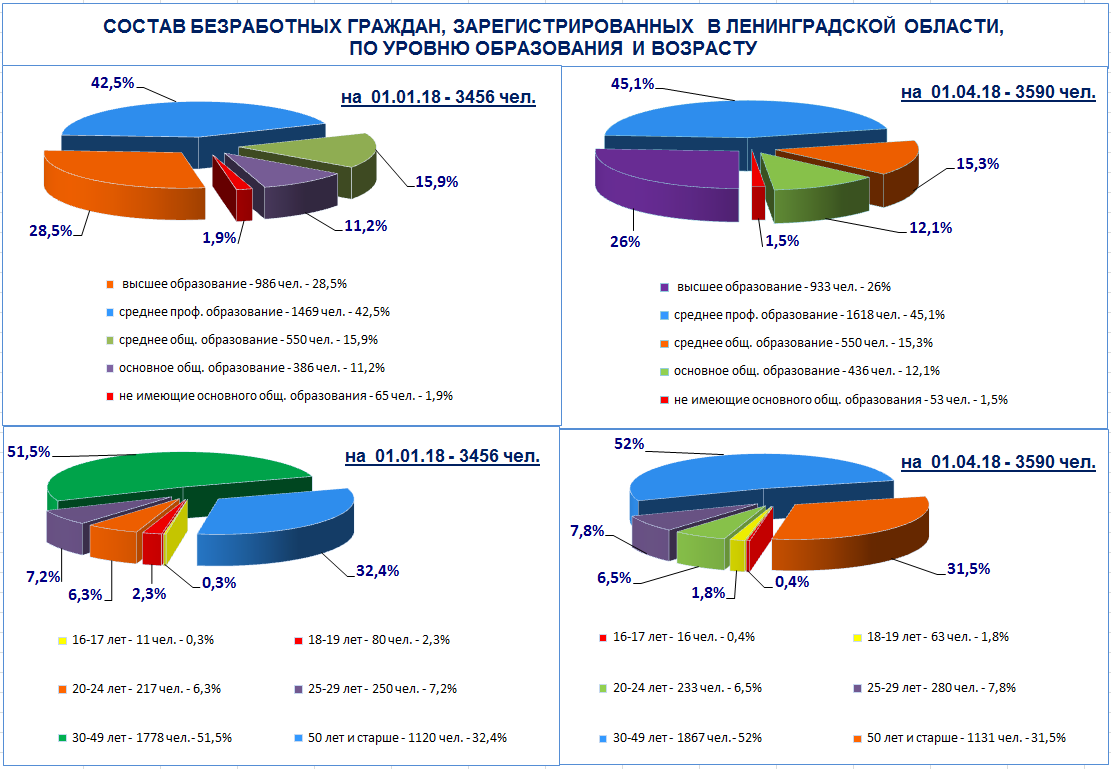 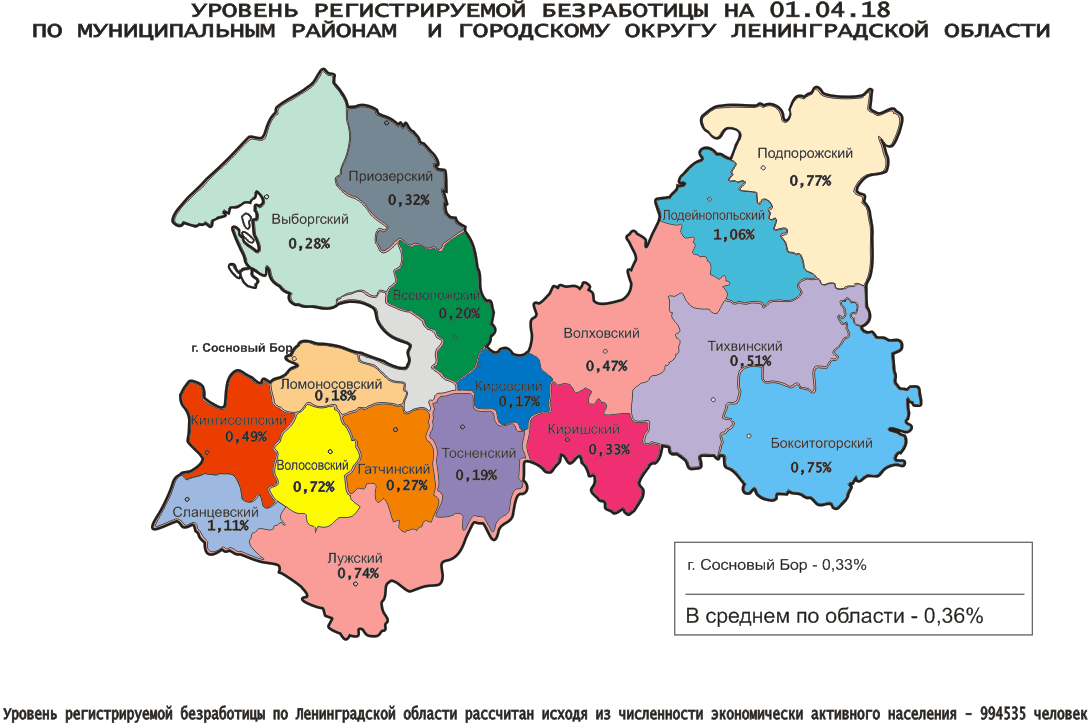 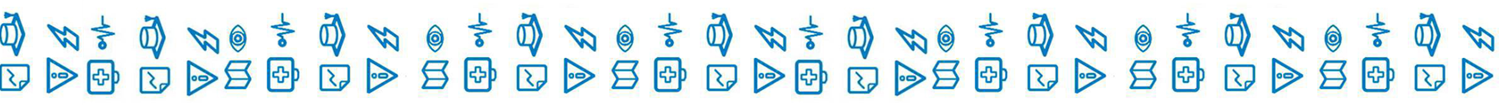 АДМИНИСТРАЦИЯ ЛЕНИНГРАДСКОЙ ОБЛАСТИ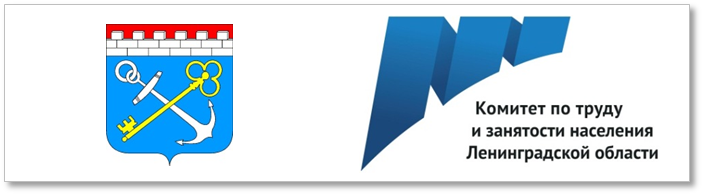 СИТУАЦИЯна рынке труда Ленинградской областии основные результаты работы комитета по труду и занятости населенияЛенинградской областив 1 квартале 2018 года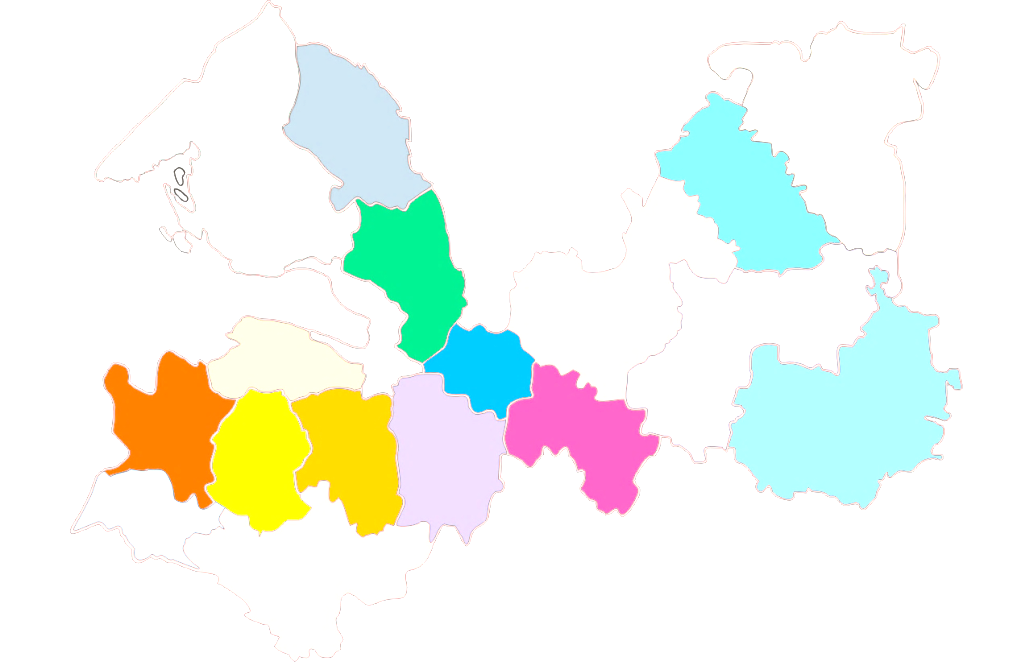 в том числе:в том числе:в том числе:в том числе:в том числе:в том числе:в том числе:в том числе:в том числе:в том числе:в том числе:Продолжительность периода безработицыВсего безработных, чел.Всего безработных, чел.Всего безработных, чел.молодежь ввозрасте 16-29 лет, чел.молодежь ввозрасте 16-29 лет, чел.женщины, чел.женщины, чел.инвалиды, чел.инвалиды, чел.жителисельской местности, чел.жителисельской местности, чел.01.01.01.01.01.04.01.01.01.04.01.01.01.01.01.04.01.01.01.01.01.04.01.01.01.01.01.04.201820182018 20182018 2018 2018 2018 201820182018 201820182018 Всего по области345634563590558592177017701806552552559949949973до 1 месяца4964964539199199199234666649129129125от 1 до 4 месяцев153815381581313290816816749253253251440440420от 4 до 8 месяцев8298291015130174424424524150150185216216285от 8 месяцев до 1 года428428361192523923919656565012112187более 1 года165165180549292103272724434356Средняя продолжительность безработицы, мес.4,64,64,63,43,64,84,84,84,64,64,74,54,54,7водитель – 1035маляр, штукатур – 425электромонтажник – 128швея – 974сварщик – 400тракторист – 123монтажник – 829электрогазосварщик – 380токарь – 114слесарь – 664плотник – 348стропальщик – 89каменщик – 614продавец – 260станочник – 60оператор – 596электрик, электромонтер – 241электросварщик – 51машинист – 514повар – 179военнослужащий – 720техник – 197инспектор – 96врач – 608педагог (преподаватель, учитель) – 192механик – 64инженер – 586фельдшер – 172бухгалтер – 63медицинская сестра – 356мастер – 167администратор – 36агент – 293охранник – 107экономист – 27полицейский (следователь) – 233менеджер – 101технолог – 13кассир – 213воспитатель – 99рабочие (включая подсобных рабочих, кухонных рабочих, дорожных рабочих, рабочих) – 953рабочие (включая подсобных рабочих, кухонных рабочих, дорожных рабочих, рабочих) – 953рабочие (включая подсобных рабочих, кухонных рабочих, дорожных рабочих, рабочих) – 953уборщик – 329обработчик – 40грузчик – 21стрелок – 168сортировщик – 30горничная – 15монтер пути – 143санитар – 30сторож (вахтер) – 14укладчик (упаковщик) – 71мойщик – 27почтальон – 11кладовщик – 61овощевод – 23дворник – 41животновод – 22Таблица 1Таблица 1Таблица 1Показатели, характеризующие изменение ситуации на рынке труда Ленинградской области, Показатели, характеризующие изменение ситуации на рынке труда Ленинградской области, Показатели, характеризующие изменение ситуации на рынке труда Ленинградской области, Показатели, характеризующие изменение ситуации на рынке труда Ленинградской области, Показатели, характеризующие изменение ситуации на рынке труда Ленинградской области, Показатели, характеризующие изменение ситуации на рынке труда Ленинградской области, Показатели, характеризующие изменение ситуации на рынке труда Ленинградской области, Показатели, характеризующие изменение ситуации на рынке труда Ленинградской области, Показатели, характеризующие изменение ситуации на рынке труда Ленинградской области, Показатели, характеризующие изменение ситуации на рынке труда Ленинградской области, Показатели, характеризующие изменение ситуации на рынке труда Ленинградской области, Показатели, характеризующие изменение ситуации на рынке труда Ленинградской области, муниципальных районов, городского округа  Ленинградской области за 1 квартал 2017-2018 гг.муниципальных районов, городского округа  Ленинградской области за 1 квартал 2017-2018 гг.муниципальных районов, городского округа  Ленинградской области за 1 квартал 2017-2018 гг.муниципальных районов, городского округа  Ленинградской области за 1 квартал 2017-2018 гг.муниципальных районов, городского округа  Ленинградской области за 1 квартал 2017-2018 гг.муниципальных районов, городского округа  Ленинградской области за 1 квартал 2017-2018 гг.муниципальных районов, городского округа  Ленинградской области за 1 квартал 2017-2018 гг.муниципальных районов, городского округа  Ленинградской области за 1 квартал 2017-2018 гг.муниципальных районов, городского округа  Ленинградской области за 1 квартал 2017-2018 гг.муниципальных районов, городского округа  Ленинградской области за 1 квартал 2017-2018 гг.муниципальных районов, городского округа  Ленинградской области за 1 квартал 2017-2018 гг.муниципальных районов, городского округа  Ленинградской области за 1 квартал 2017-2018 гг.№МуниципальныеИщущие работуИщущие работуИщущие работу01.04.18  к 01.04.17,               %01.04.18  к 01.04.17,               %01.04.18  к 01.01.18,             %01.04.18  к 01.01.18,             %п/прайоны,Поставлено на учет, чел.Поставлено на учет, чел.Поставлено на учет, чел.1 кв. 2018  кСостоит на учете, чел.Состоит на учете, чел.Состоит на учете, чел.01.04.18  к 01.04.17,               %01.04.18  к 01.04.17,               %01.04.18  к 01.01.18,             %01.04.18  к 01.01.18,             %городской округ1 кв.              2017 года1 кв.              2018 года1 кв.              2018 года1 кв. 2017,Состоит на учете, чел.Состоит на учете, чел.Состоит на учете, чел.01.04.18  к 01.04.17,               %01.04.18  к 01.04.17,               %01.04.18  к 01.01.18,             %01.04.18  к 01.01.18,             %1 кв.              2017 года1 кв.              2018 года1 кв.              2018 года%на 01.04.17на 01.01.18на 01.04.1801.04.18  к 01.04.17,               %01.04.18  к 01.04.17,               %01.04.18  к 01.01.18,             %01.04.18  к 01.01.18,             %АБ122345677881.Бокситогорский 275291291105,831522628389,889,8125,2125,22.Волосовский 179227227126,823621823599,699,6107,8107,83.Волховский 437445445101,838431034389,389,3110,6110,64.Всеволожский 57252352391,480553352365,065,098,198,15.Выборгский 363414414114,040035838295,595,5106,7106,76.Гатчинский 631659659104,469358764693,293,2110,1110,17.Кингисеппский 311319319102,6248242304122,6122,6125,6125,68.Киришский 32824124173,524919019076,376,3100,0100,09.Кировский 27021821880,724619220884,684,6108,3108,310.Лодейнопольский 21115215272,027416421277,477,4129,3129,311.Ломоносовский 23423323399,617911913474,974,9112,6112,612.Лужский 327435435133,043533238488,388,3115,7115,713.Подпорожский 19215315379,725016816264,864,896,496,414.Приозерский 12412312399,213210511990,290,2113,3113,315.Сланцевский 24919119176,731524627787,987,9112,6112,616.Сосновоборский г.о.208236236113,5204224247121,1121,1110,3110,317.Тихвинский 42440340395,033032431996,796,798,598,518.Тосненский 198211211106,626620122885,785,7113,4113,4Итого по области55335474547498,959614739519687,287,2109,6109,6Таблица 2№МуниципальныеБезработные01.04.18 к01.04.18  кп/прайоны,Поставлено на учет, чел.Поставлено на учет, чел.Поставлено на учет, чел.1 кв. 2017 к 1 кв. 2018, %Состоит на учете, чел.Состоит на учете, чел.Состоит на учете, чел.Состоит на учете, чел.Состоит на учете, чел.01.04.17,01.01.18,городской округ1 кв.              2017 года1 кв.              2017 года1 кв.              2018 года1 кв. 2017 к 1 кв. 2018, %Состоит на учете, чел.Состоит на учете, чел.Состоит на учете, чел.Состоит на учете, чел.Состоит на учете, чел.%%1 кв.              2017 года1 кв.              2017 года1 кв.              2018 года1 кв. 2017 к 1 кв. 2018, %на 01.04.17на 01.04.17на 01.01.18на 01.01.18на 01.04.18АБ112344556781.Бокситогорский 159159181113,825525520420421283,1103,93.Волосовский 13413412089,620720717117118187,4105,84.Волховский 21421419993,033333322522527783,2123,15.Всеволожский 29029017861,441041030730727767,690,26.Выборгский 22822817476,331531530030029694,098,77.Гатчинский 34034024572,153653639239240275,0102,68.Кингисеппский 13513513499,3177177189189207116,9109,59.Киришский 12712711691,317017012412413579,4108,910.Кировский 1051056360,015115195959361,697,911.Лодейнопольский 15815811472,224324314914918274,9122,112.Ломоносовский 75754762,712512596968064,083,313.Лужский 21021018387,135235225725727277,3105,814.Подпорожский 13813810273,922622615115113961,592,115.Приозерский 78785570,510110188889897,0111,416.Сланцевский 17617613375,627927923623625992,8109,717.Сосновоборский г.о.97978082,513613611311312491,2109,718.Тихвинский 15415412782,521221222622620797,691,619.Тосненский 1211219578,518318313313314981,4112,0Итого по области29392939234679,84411441134563456359081,4103,9Таблица 3№МуниципальныеТрудоустроеноТрудоустроеноп/прайоны,всего, чел. всего, чел. всего, чел. 1 квартал 2018 года к 
1 кварталу 2017 года, %Отношение трудоустроенных к ищущим работу гражданам за,                                                                         %Отношение трудоустроенных к ищущим работу гражданам за,                                                                         %городской округ1 квартал 2018 года к 
1 кварталу 2017 года, %Отношение трудоустроенных к ищущим работу гражданам за,                                                                         %Отношение трудоустроенных к ищущим работу гражданам за,                                                                         %1 квартал 2017 года1 квартал 2017 года1 квартал 2018 года1 квартал 2018 года к 
1 кварталу 2017 года, %Отношение трудоустроенных к ищущим работу гражданам за,                                                                         %Отношение трудоустроенных к ищущим работу гражданам за,                                                                         %1 квартал 2017 года1 квартал 2017 года1 квартал 2018 года1 квартал 2018 года к 
1 кварталу 2017 года, %1 квартал 2017 года1 квартал 2018 годаAБ1123451.Бокситогорский 100100110110,036,437,82.Волосовский 252580320,014,035,23.Волховский 312312320102,671,471,94.Всеволожский 285285358125,649,868,55.Выборгский 173173273157,847,765,96.Гатчинский 360360390108,357,159,27.Кингисеппский 13513512189,643,437,98.Киришский 17817811665,254,348,19.Кировский 13013010681,548,148,610.Лодейнопольский 202049245,09,532,211.Ломоносовский 146146152104,162,465,212.Лужский 112112263234,834,360,513.Подпорожский 404068170,020,844,414.Приозерский 232380347,818,565,015.Сланцевский 79796582,331,734,016.Сосновоборский г.о.12312311996,759,150,417.Тихвинский 23423423299,155,257,618.Тосненский 9393136146,247,064,5Итого по области256825683038118,346,455,5Таблица 4Таблица 4№Муниципальные     Наличие свободных рабочих мест, ед.     Наличие свободных рабочих мест, ед.     Наличие свободных рабочих мест, ед.     Наличие свободных рабочих мест, ед.     Наличие свободных рабочих мест, ед.     Наличие свободных рабочих мест, ед.     Наличие свободных рабочих мест, ед.     Наличие свободных рабочих мест, ед.     Наличие свободных рабочих мест, ед.Уровень регистриремой безработицы, %Уровень регистриремой безработицы, %Уровень регистриремой безработицы, %Уровень регистриремой безработицы, %Уровень регистриремой безработицы, %Уровень регистриремой безработицы, %Уровень регистриремой безработицы, %Уровень регистриремой безработицы, %Уровень регистриремой безработицы, %п/прайоны,01.04.18 к01.04.18 к01.04.18 кувелич.(+), уменьш.(-) на пунктыувелич.(+), уменьш.(-) на пунктыувелич.(+), 
уменьш. (-) на пунктыгородской округ на 01.04.17 на 01.04.17на 01.01.18на 01.01.18на 01.04.18на 01.04.1801.04.17,01.04.17,01.01.18, на 01.04.17на 01.04.17на 01.01.18на 01.01.18на 01.04.18на 01.04.18увелич.(+), уменьш.(-) на пунктыувелич.(+), уменьш.(-) на пунктыувелич.(+), 
уменьш. (-) на пункты%%%01.04.18-01.04.1701.04.18-01.04.1701.04.18-01.01.18АБ11223344566778899101.Бокситогорский 327327452452430430131,5131,595,10,880,880,720,720,750,75-0,13-0,130,032.Волосовский 299299332332412412137,8137,8124,10,830,830,680,680,720,72-0,11-0,110,043.Волховский 6256251 1811 181914914146,2146,277,40,560,560,380,380,470,47-0,09-0,090,094.Всеволожский 257825783 9803 98042424242164,5164,5106,60,250,250,190,190,200,20-0,05-0,050,015.Выборгский 112011201 8181 81820182018180,2180,2111,00,300,300,280,280,280,28-0,02-0,020,006.Гатчинский 248124812 1762 1761220122049,249,256,10,370,370,270,270,270,27-0,10-0,100,007.Кингисеппский 1556155662162116901690108,6108,6272,10,420,420,440,440,490,490,070,070,058.Киришский 54954939439432332358,858,882,00,510,510,300,300,330,33-0,18-0,180,039.Кировский 97997967167163763765,165,194,90,280,280,180,180,170,17-0,11-0,11-0,0110.Лодейнопольский 180180255255287287159,4159,4112,51,411,410,870,871,061,06-0,35-0,350,1911.Ломоносовский 511511447447556556108,8108,8124,40,290,290,220,220,180,18-0,11-0,11-0,0412.Лужский 73473463363365665689,489,4103,60,950,950,690,690,740,74-0,21-0,210,0513.Подпорожский 339339511511415415122,4122,481,21,241,240,840,840,770,77-0,47-0,47-0,0714.Приозерский 33333333133132132196,496,497,00,330,330,290,290,320,32-0,01-0,010,0315.Сланцевский 37137123823826626671,771,7111,81,131,131,011,011,111,11-0,02-0,020,1016.Сосновоборский г.о.164916491 3451 3451283128377,877,895,40,370,370,300,300,330,33-0,04-0,040,0317.Тихвинский 199319931 0531 05393893847,147,189,10,490,490,550,550,510,510,020,02-0,0418.Тосненский 215421542 2452 24527992799129,9129,9124,70,230,230,170,170,190,19-0,04-0,040,02Итого по области187781877818683186831940719407103,3103,3103,90,450,450,350,350,360,36-0,09-0,090,01